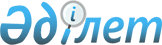 О внесении изменений и дополнений в решение районного маслихата от 24 декабря 2018 года № 303 "Об утверждении Темирского районного бюджета на 2019 –2021 годы"
					
			С истёкшим сроком
			
			
		
					Решение Темирского районного маслихата Актюбинской области от 13 мая 2019 года № 344. Зарегистрировано Департаментом юстиции Актюбинской области 16 мая 2019 года № 6152. Прекращено действие в связи с истечением срока
      В соответствии с пунктом 2 статьи 9, пунктом 4 статьи 106 Бюджетного кодекса Республики Казахстан от 4 декабря 2008 года, подпунктом 1) пункта 1 статьи 6 Закона Республики Казахстан от 23 января 2001 года "О местном государственном управлении и самоуправлении в Республике Казахстан" Темирский районный маслихат РЕШИЛ:
      1. Внести в решение Темирского районного маслихата от 24 декабря 2018 года № 303 "Об утверждении Темирского районного бюджета на 2019 – 2021 годы" (зарегистрированное в реестре государственной регистрации нормативных правовых актов № 3-10-233, опубликованное 9 января 2019 года в эталонном контрольном банке нормативных правовых актов Республики Казахстан в электронном виде) следующие изменения и дополнения:
      в пункте 1:
      в подпункте 1):
      доходы – цифры "5 653 964" заменить цифрами "6 435 560";
      неналоговые поступление – цифры "873 103" заменить цифрами "573 103";
      поступления трансфертов – цифры "2 218 808" заменить цифрами "3 300 404";
      в подпункте 2):
      затраты – цифры "5 675 295" заменить цифрами "6 454 044,7";
      в подпункте 5):
      дефицит бюджета – "- 88 703" заменить цифрами "- 85 856,7";
      в подпункте 6):
      финансирование дефицита бюджета – "88 703" заменить цифрами "85 856,7";
      в пункте 6:
      во втором абзаце:
      цифры "32 500" заменить цифрами "231 470";
      в шестом абзаце:
      цифры "34 908" заменить цифрами "63 188";
      в седьмом абзаце:
      цифры "234 180" заменить цифрами "537 298";
      девятый, десятый, одиннадцатый, двенадцатый, тринадцатый, четырнадцатый абзацы исключить;
      дополнить абзацами следующего содержания:
      увеличение оплаты труда учителей и педагогов-психологов организаций начального, основного и общего среднего образования – 400 000 тысяч тенге;
      приобретение жилья коммунального жилищного фонда для малообеспеченных многодетных семей – 16 500 тысяч тенге;
      реализация мероприятий по социальной и инженерной инфраструктуре в сельских населенных пунктах в рамках проекта "Ауыл – Ел бесігі" – 88 164 тысяч тенге;
      повышение заработной платы отдельных категорий административных государственных служащих – 31 165 тысяч тенге;
      в пункте 7:
      дополнить абзацем следующего содержания:
      на строительство и (или) реконструкцию жилья коммунального жилищного фонда – 115 595 тысяч тенге;
      в пункте 9:
      в тринадцатом абзаце:
      цифры "50 000" заменить цифрами "0";
      дополнить абзацем следующего содержания:
      на общеобразовательное обучение – 300 000 тысяч тенге;
      в пункте 10:
      во втором абзаце:
      цифры "29 044" заменить цифрами "63 158";
      дополнить абзацем следующего содержания:
      на строительство и (или) реконструкцию жилья коммунального жилищного фонда – 12 844 тысяч тенге.
      2. Приложение 1 к указанному решению изложить в новой редакции согласно приложению к настоящему решению.
      3. Государственному учреждению "Аппарат Темирского районного маслихата" в установленном законодательством порядке обеспечить:
      1) государственную регистрацию настоящего решения в Департаменте юстиции Актюбинской области;
      2) направление настоящего решения на официальное опубликование в эталонном контрольном банке нормативных правовых актов Республики Казахстан в электронном виде;
      3) размещение настоящего решения на интернет–ресурсе Темирского районного маслихата.
      4. Настоящее решение вводится в действие с 1 января 2019 года. Темирский районный бюджет на 2019 год
					© 2012. РГП на ПХВ «Институт законодательства и правовой информации Республики Казахстан» Министерства юстиции Республики Казахстан
				
      Председатель сессии Темирского 
районного маслихата 

Е. Балбосынов

      Секретарь Темирского 
районного маслихата 

Б. Избасов
Приложение 1 к решению районного маслихата от 13 мая 2019 года № 344Приложение 1 к решению районного маслихата от 24 декабря 2018 года № 303
Категория
Категория
Категория
Категория
Сумма 
(тысяч тенге)
Класс
Класс
Класс
Сумма 
(тысяч тенге)
Подкласс
Подкласс
Сумма 
(тысяч тенге)
Наименование
Сумма 
(тысяч тенге)
I. Доходы
6435560
1
Налоговые поступления
2533953
01
Подоходный налог
204435
2
Индивидуальный подоходный налог
204435
03
Социальный налог
282430
1
Социальный налог
282430
04
Hалоги на собственность
2016168
1
Hалоги на имущество
1990327
3
Земельный налог
172
4
Hалог на транспортные средства
21919
5
Единый земельный налог
3750
05
Внутренние налоги на товары, работы и услуги
25418
2
Акцизы
1450
3
Поступления за использование природных и других ресурсов
14500
4
Сборы за ведение предпринимательской и профессиональной деятельности
9440
5
Налог на игорный бизнес
28
08
Обязательные платежи, взимаемые за совершение юридически значимых действий и (или) выдачу документов уполномоченными на то государственными органами или должностными лицами
5502
1
Государственная пошлина
5502
2
Неналоговые поступления
573103
01
Доходы от государственной собственности
103
7
Вознаграждения по кредитам, выданным из государственного бюджета
103
06
Прочие неналоговые поступления
573000
1
Прочие неналоговые поступления
573000
3
Поступления от продажи основного капитала
28100
01
Продажа государственного имущества, закрепленного за государственными учреждениями 
9500
1
Продажа государственного имущества, закрепленного за государственными учреждениями 
9500
03
Продажа земли и нематериальных активов
18600
1
Продажа земли
18600
4
Поступления трансфертов 
3300404
01
Трансферты из нижестоящих органов государственного управления
2846
3
Трансферты из бюджетов городов районного значения, сел, поселков, сельских округов
2846
02
Трансферты из вышестоящих органов государственного управления
3297558
2
Трансферты из областного бюджета
3297558
Функциональная группа
Функциональная группа
Функциональная группа
Функциональная группа
Функциональная группа
Сумма 
(тысяч тенге)
Функциональная подгруппа
Функциональная подгруппа
Функциональная подгруппа
Функциональная подгруппа
Сумма 
(тысяч тенге)
Администратор БП
Администратор БП
Администратор БП
Сумма 
(тысяч тенге)
Программа
Программа
Сумма 
(тысяч тенге)
Наименование
Сумма 
(тысяч тенге)
II. Затраты
6454044,7
01
Государственные услуги общего характера
349658
1
Представительные, исполнительные и другие органы, выполняющие общие функции государственного управления
234425
112
Аппарат маслихата района (города областного значения)
20327
001
Услуги по обеспечению деятельности маслихата района (города областного значения)
20327
122
Аппарат акима района (города областного значения)
106650
001
Услуги по обеспечению деятельности акима района (города областного значения)
104668
003
Капитальные расходы государственного органа
482
113
Целевые текущие трансферты из местных бюджетов
1500
123
Аппарат акима района в городе, города районного значения, поселка, села, сельского округа
107448
001
Услуги по обеспечению деятельности акима района в городе, города районного значения, поселка, села, сельского округа
104256
022
Капитальные расходы государственного органа
3192
2
Финансовая деятельность
1000
459
Отдел экономики и финансов района (города областного значения)
1000
003
Проведение оценки имущества в целях налогообложения
1000
9
Прочие государственные услуги общего характера
114233
454
Отдел предпринимательства и сельского хозяйства района (города областного значения)
27199
001
Услуги по реализации государственной политики на местном уровне в области развития предпринимательства и сельского хозяйства
27065
007
Капитальные расходы государственного органа
134
458
Отдел жилищно-коммунального хозяйства, пассажирского транспорта и автомобильных дорог района (города областного значения)
26480
001
Услуги по реализации государственной политики на местном уровне в области жилищно-коммунального хозяйства, пассажирского транспорта и автомобильных дорог
13581
013
Капитальные расходы государственного органа
319
113
Целевые текущие трансферты из местных бюджетов
12580
459
Отдел экономики и финансов района (города областного значения)
38247
001
Услуги по реализации государственной политики в области формирования и развития экономической политики, государственного планирования, исполнения бюджета и управления коммунальной собственностью района (города областного значения)
37989
015
Капитальные расходы государственного органа
258
471
Отдел образования, физической культуры и спорта района (города областного значения)
22307
001
Услуги по реализации государственной политики на местном уровне в области образования, физической культуры и спорта
22125
018
Капитальные расходы государственного органа
182
02
Оборона
20585
1
Военные нужды
4792
122
Аппарат акима района (города областного значения)
4792
005
Мероприятия в рамках исполнения всеобщей воинской обязанности
4792
2
Организация работы по чрезвычайным ситуациям
15793
122
Аппарат акима района (города областного значения)
15793
006
Предупреждение и ликвидация чрезвычайных ситуаций масштаба района (города областного значения)
10926
007
Мероприятия по профилактике и тушению степных пожаров районного (городского) масштаба, а также пожаров в населенных пунктах, в которых не созданы органы государственной противопожарной службы
4867
04
Образование
3842890
1
Дошкольное воспитание и обучение
280059
471
Отдел образования, физической культуры и спорта района (города областного значения)
280059
003
Обеспечение деятельности организаций дошкольного воспитания и обучения
17247
040
Реализация государственного образовательного заказа в дошкольных организациях образования
29133
045
Целевые текущие трансферты бюджетам города районного значения, села, поселка, сельского округа на реализацию государственного образовательного заказа в дошкольных организациях образования
233679
2
Начальное, основное среднее и общее среднее образование
3371090
471
Отдел образования, физической культуры и спорта района (города областного значения)
3371090
004
Общеобразовательное обучение
3156857
005
Дополнительное образование для детей и юношества
129262
028
Дополнительное образование для детей и юношества по спорту
84971
9
Прочие услуги в области образования
191741
471
Отдел образования, физической культуры и спорта района (города областного значения)
191741
008
Информатизация системы образования в государственных учреждениях образования района (города областного значения)
60544
009
Приобретение и доставка учебников, учебно-методических комплексов для государственных учреждений образования района (города областного значения)
76200
010
Проведение школьных олимпиад, внешкольных мероприятий и конкурсов районного (городского) масштаба
3000
020
Ежемесячные выплаты денежных средств опекунам (попечителям) на содержание ребенка-сироты (детей-сирот), и ребенка (детей), оставшегося без попечения родителей
6385
046
Методическая работа
24563
067
Капитальные расходы подведомственных государственных учреждений и организаций
21049
06
Социальная помощь и социальное обеспечение
592249
1
Социальное обеспечение
253086
451
Отдел занятости и социальных программ района (города областного значения)
243470
005
Государственная адресная социальная помощь
243470
471
Отдел образования, физической культуры и спорта района (города областного значения)
9616
030
Содержание ребенка (детей), переданного патронатным воспитателям
9616
2
Социальная помощь
309978
451
Отдел занятости и социальных программ района (города областного значения)
309978
002
Программа занятости
163913
004
Оказание социальной помощи на приобретение топлива специалистам здравоохранения, образования, социального обеспечения, культуры, спорта и ветеринарии в сельской местности в соответствии с законодательством Республики Казахстан
13995
006
Оказание жилищной помощи
2500
007
Социальная помощь отдельным категориям нуждающихся граждан по решениям местных представительных органов
76286
017
Обеспечение нуждающихся инвалидов обязательными гигиеническими средствами и предоставление услуг специалистами жестового языка, индивидуальными помощниками в соответствии с индивидуальной программой реабилитации инвалида
18223
023
Обеспечение деятельности центров занятости населения
35061
9
Прочие услуги в области социальной помощи и социального обеспечения
29185
451
Отдел занятости и социальных программ района (города областного значения)
29185
001
Услуги по реализации государственной политики на местном уровне в области обеспечения занятости и реализации социальных программ для населения
23826
011
Оплата услуг по зачислению, выплате и доставке пособий и других социальных выплат
1677
021
Капитальные расходы государственного органа
182
050
Обеспечение прав и улучшение качества жизни инвалидов в Республике Казахстан
3500
07
Жилищно-коммунальное хозяйство
519825
1
Жилищное хозяйство
447881
458
Отдел жилищно-коммунального хозяйства, пассажирского транспорта и автомобильных дорог района (города областного значения)
3000
004
Обеспечение жильем отдельных категорий граждан
3000
466
Отдел архитектуры, градостроительства и строительства района (города областного значения)
444881
003
Проектирование и (или) строительство, реконструкция жилья коммунального жилищного фонда
128439
004
Проектирование, развитие и (или) обустройство инженерно-коммуникационной инфраструктуры
299942
098
Приобретение жилья коммунального жилищного фонда
16500
2
Коммунальное хозяйство
71944
458
Отдел жилищно-коммунального хозяйства, пассажирского транспорта и автомобильных дорог района (города областного значения)
71944
012
Функционирование системы водоснабжения и водоотведения
45000
026
Организация эксплуатации тепловых сетей, находящихся в коммунальной собственности районов (городов областного значения)
15000
058
Развитие системы водоснабжения и водоотведения в сельских населенных пунктах
11944
08
Культура, спорт, туризм и информационное пространство
333872
1
Деятельность в области культуры
180782
478
Отдел внутренней политики, культуры и развития языков района (города областного значения)
180782
009
Поддержка культурно-досуговой работы
180782
2
Спорт
2430
471
Отдел образования, физической культуры и спорта района (города областного значения)
2430
014
Проведение спортивных соревнований на районном (города областного значения) уровне
1250
015
Подготовка и участие членов сборных команд района (города областного значения) по различным видам спорта на областных спортивных соревнованиях
1180
3
Информационное пространство
70396
478
Отдел внутренней политики, культуры и развития языков района (города областного значения)
70396
005
Услуги по проведению государственной информационной политики
10000
007
Функционирование районных (городских) библиотек
60336
008
Развитие государственного языка и других языков народа Казахстана
60
9
Прочие услуги по организации культуры, спорта, туризма и информационного пространства
80264
478
Отдел внутренней политики, культуры и развития языков района (города областного значения)
80264
001
Услуги по реализации государственной политики на местном уровне в области информации, укрепления государственности и формирования социального оптимизма граждан, развития языков и культуры
33047
003
Капитальные расходы государственного органа
1039
004
Реализация мероприятий в сфере молодежной политики
27650
032
Капитальные расходы подведомственных государственных учреждений и организаций
18528
10
Сельское, водное, лесное, рыбное хозяйство, особо охраняемые природные территории, охрана окружающей среды и животного мира, земельные отношения
125500,1
1
Сельское хозяйство
84460
473
Отдел ветеринарии района (города областного значения)
84460
001
Услуги по реализации государственной политики на местном уровне в сфере ветеринарии
11202
003
Капитальные расходы государственного органа
129
006
Организация санитарного убоя больных животных
1800
008
Возмещение владельцам стоимости изымаемых и уничтожаемых больных животных, продуктов и сырья животного происхождения
10000
010
Проведение мероприятий по идентификации сельскохозяйственных животных
1200
011
Проведение противоэпизоотических мероприятий
60129
6
Земельные отношения
16136,1
463
Отдел земельных отношений района (города областного значения)
16136,1
001
Услуги по реализации государственной политики в области регулирования земельных отношений на территории района (города областного значения)
14207,1
006
Землеустройство, проводимое при установлении границ районов, городов областного значения, районного значения, сельских округов, поселков, сел
1800
007
Капитальные расходы государственного органа
129
9
Прочие услуги в области сельского, водного, лесного, рыбного хозяйства, охраны окружающей среды и земельных отношений
24904
459
Отдел экономики и финансов района (города областного значения)
24904
099
Реализация мер по оказанию социальной поддержки специалистов
24904
11
Промышленность, архитектурная, градостроительная и строительная деятельность
15335
2
Архитектурная, градостроительная и строительная деятельность
15335
466
Отдел архитектуры, градостроительства и строительства района (города областного значения)
15335
001
Услуги по реализации государственной политики в области строительства, улучшения архитектурного облика городов, районов и населенных пунктов области и обеспечению рационального и эффективного градостроительного освоения территории района (города областного значения)
15066
015
Капитальные расходы государственного органа
269
12
Транспорт и коммуникации
14598
1
Автомобильный транспорт
14598
458
Отдел жилищно-коммунального хозяйства, пассажирского транспорта и автомобильных дорог района (города областного значения)
14598
022
Развитие транспортной инфраструктуры
4363
023
Обеспечение функционирования автомобильных дорог
10235
13
Прочие
148002
3
Поддержка предпринимательской деятельности и защита конкуренции
300
454
Отдел предпринимательства и сельского хозяйства района (города областного значения)
300
006
Поддержка предпринимательской деятельности
300
9
Прочие
147702
123
Аппарат акима района в городе, города районного значения, поселка, села, сельского округа
4308
040
Реализация мер по содействию экономическому развитию регионов в рамках Программы развития регионов до 2020 года
4308
458
Отдел жилищно-коммунального хозяйства, пассажирского транспорта и автомобильных дорог района (города областного значения)
88164
062
Реализация мероприятий по социальной и инженерной инфраструктуре в сельских населенных пунктах в рамках проекта "Ауыл-Ел бесігі"
88164
459
Отдел экономики и финансов района (города областного значения)
55230
012
Резерв местного исполнительного органа района (города областного значения)
31721
026
Целевые текущие трансферты бюджетам города районного значения, села, поселка, сельского округа на повышение заработной платы отдельных категорий гражданских служащих, работников организаций, содержащихся за счет средств государственного бюджета, работников казенных предприятий
15602
066
Целевые текущие трансферты бюджетам города районного значения, села, поселка, сельского округа на повышение заработной платы отдельных категорий административных государственных служащих
7907
14
Обслуживание долга
103
1
Обслуживание долга
103
459
Отдел экономики и финансов района (города областного значения)
103
021
Обслуживание долга местных исполнительных органов по выплате вознаграждений и иных платежей по займам из областного бюджета
103
15
Трансферты
491427,6
1
Трансферты
491427,6
459
Отдел экономики и финансов района (города областного значения)
491427,6
006
Возврат неиспользованных (недоиспользованных) целевых трансфертов
2850,6
024
Целевые текущие трансферты из нижестоящего бюджета на компенсацию потерь вышестоящего бюджета в связи с изменением законодательства
169543
038
Субвенции
307080
051
Трансферты органам местного самоуправления
11954
ІІІ.Чистое бюджетное кредитование
67372
Бюджетные кредиты
90900
10
Сельское, водное, лесное, рыбное хозяйство, особо охраняемые природные территории, охрана окружающей среды и животного мира, земельные отношения
90900
9
Прочие услуги в области сельского, водного, лесного, рыбного хозяйства, охраны окружающей среды и земельных отношений
90900
459
Отдел экономики и финансов района (города областного значения)
90900
018 
Бюджетные кредиты для реализации мер социальной поддержки специалистов
90900
Категория
Категория
Категория
Категория
Сумма 
(тысяч тенге)
Класс
Класс
Класс
Сумма 
(тысяч тенге)
Подкласс
Подкласс
Сумма 
(тысяч тенге)
Наименование
Сумма 
(тысяч тенге)
5
Погашение бюджетных кредитов
23528
01
Погашение бюджетных кредитов
23528
1
Погашение бюджетных кредитов, выданных из государственного бюджета
23528
Функциональная группа
Функциональная группа
Функциональная группа
Функциональная группа
Функциональная группа
Сумма 
(тысяч тенге)
Функциональная подгруппа
Функциональная подгруппа
Функциональная подгруппа
Функциональная подгруппа
Сумма 
(тысяч тенге)
Администратор БП
Администратор БП
Администратор БП
Сумма 
(тысяч тенге)
Программа
Программа
Сумма 
(тысяч тенге)
Наименование
Сумма 
(тысяч тенге)
IV. Сальдо по операциям с финансовыми активами
0
V.Дефицит бюджета
- 85856,7
VІ.Финансирование дефицита бюджета
85856,7
Категория
Категория
Категория
Категория
Сумма 
(тысяч тенге)
Класс
Класс
Класс
Сумма 
(тысяч тенге)
Подкласс
Подкласс
Сумма 
(тысяч тенге)
Наименование
Сумма 
(тысяч тенге)
7
Поступления займов
90900
01
Внутренние государственные займы
90900
2
Договоры займа
90900
Категория
Категория
Категория
Категория
Категория
Сумма 
(тысяч тенге)
Класс
Класс
Класс
Класс
Сумма 
(тысяч тенге)
Подкласс
Подкласс
Подкласс
Сумма 
(тысяч тенге)
Наименование
Наименование
Сумма 
(тысяч тенге)
16
Погашение займов
23528
1
Погашение займов
23528
459
Отдел экономики и финансов района (города областного значения)
23528
005
Погашение долга местного исполнительного органа перед вышестоящим бюджетом
23528
Категория
Категория
Категория
Категория
Сумма 
(тысяч тенге)
Класс
Класс
Класс
Сумма 
(тысяч тенге)
Подкласс
Подкласс
Сумма 
(тысяч тенге)
Наименование
Сумма 
(тысяч тенге)
8
Используемые остатки бюджетных средств
18484,7
01
Остатки бюджетных средств
18484,7
1
Остатки свободных бюджетных средств
18484,7